Year 2Year 2Year 2Year 2Year 2Year 2Year 2Term 1Term 2Term 3Term 4Term 5Term 6Core book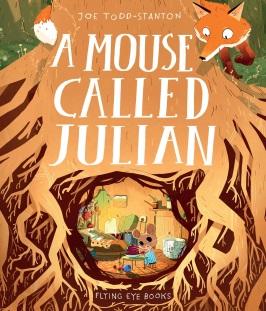 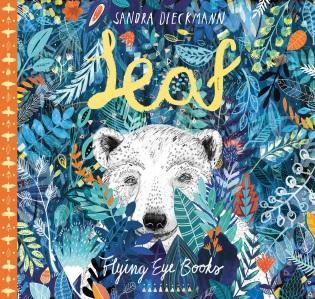 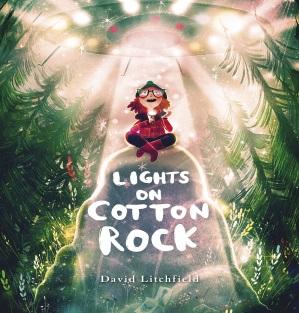 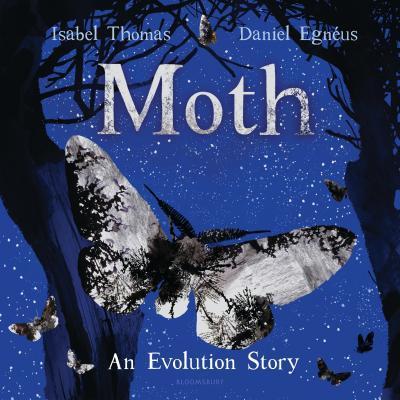 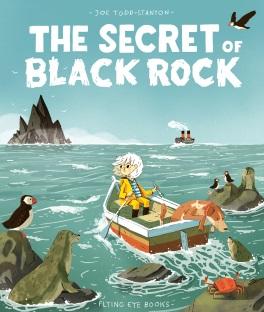 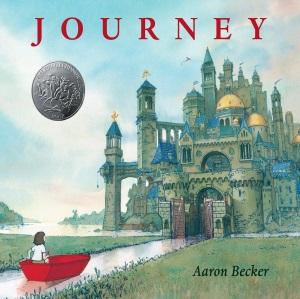 SEN group bookThe Very Hungry Caterpillar Supporting textFox and the star, The lion insideFantastic Mr FoxFox, Robot and the Bluebird, The Lonely Beast, The Journey HomeThe darkest dark The building boyHello Lighthouse Grey Island Red Boatnon fictionBritish Woodland animals  Polar BearsSpace MinibeastsLife cyclesUnder sea habitats
Grace Darling Castles  oracyAdvert for soupPresent the poemNews Report Aliens have been spotted.Speech about improving Forest Gate local environmentSpeech about plastic in the oceanPerformance - storytelling writingTales Toolkit story Poetry Create own alien storyNon-chronological reportWrite a letter to the authorText to accompany bookPSHEClass “rules” Colour monster BHMRefugeeFeeling lonely/ Making friendsFamilyNo place like homeCaring for living things Caring for others & environment Transitions Ed Visit/ visitor Wanstead Flats- habitatsMagpie project volunteerGreenwich Observatory (Sci/ Hist/ Geog)East Ham Nature ReserveNatural History MuseumVisit to Greenwich/city (London skyline.) Fish shopRNLI visitorLeigh-on-Sea/ ChalkwellLondon visit- buildings and architectureTower of London?Canary Wharf?annual event or celebration International Womens’ day- link for each year groupScience Plant a bulb British Woodland Food chainsIdentify animals that are carnivore, omnivore, herbivoreNotice that animals, including humans, have offspring which grow into adults. Importance of right food/ exercise/ healthy lifestyleWhere do animals live? Understand how to classify animals Waterproof materialsArctic Food chains Identify animals that are carnivore, omnivore, herbivoreIdentify and name variety of animals Describe and compare the structure of variety of animals (fish, amphibians, reptiles, birds and mammals) Animal habitats and adaptation  Classification of animalsCan you find the treasure? (cornerstones) MaterialsWhat do plants/ animals need to survive?Could a plant live in space? Materials suitable for making a moon buggy(waterproof)Why is there no life on the moon?Find out how the shapes of solid objects made from some materials can be changed by squashing, bending, twisting and stretching.Testing Moon Buggies on ramps with different surfaces. Predict distances, test and measure. Slowing down a falling object (parachute)Staying healthy, strong and wellObserve/ describe how bulbs grow and matureIdentify/ classify fruit and vegPlant seeds for flowers to attract bees and other insectsIdentify and compare the suitability of a variety of everyday materials  linked to designing bug hotel Food chains - Insects Animal habitats/ microhabitats-differences between things that are living, dead, and things that have never been alive. Garden pests and friendsFood chain- in the gardenCan seeds grow anywhere? (cornerstones) Impact of humans on the environmentImportance of oceans to life on earthClimate/ weatherObserve changes to bulbRecycle or not?- check labelsFood chains- sea basedClimate change/ pollution of seasPlastic in the oceansExploring underwater  habitatsCornerstone ‘why do boats float?’Cornerstone ‘Will it degrade?’Evaluating both experiments. MaterialsWhat materials would be best for a bridge? Cornerstone ‘Can you make a bridge?’Science Plant a bulb British Woodland Food chainsIdentify animals that are carnivore, omnivore, herbivoreNotice that animals, including humans, have offspring which grow into adults. Importance of right food/ exercise/ healthy lifestyleWhere do animals live? Understand how to classify animals Waterproof materialsArctic Food chains Identify animals that are carnivore, omnivore, herbivoreIdentify and name variety of animals Describe and compare the structure of variety of animals (fish, amphibians, reptiles, birds and mammals) Animal habitats and adaptation  Classification of animalsCan you find the treasure? (cornerstones) MaterialsWhat do plants/ animals need to survive?Could a plant live in space? Materials suitable for making a moon buggy(waterproof)Why is there no life on the moon?Find out how the shapes of solid objects made from some materials can be changed by squashing, bending, twisting and stretching.Testing Moon Buggies on ramps with different surfaces. Predict distances, test and measure. Slowing down a falling object (parachute)Staying healthy, strong and wellObserve/ describe how bulbs grow and matureIdentify/ classify fruit and vegPlant seeds for flowers to attract bees and other insectsIdentify and compare the suitability of a variety of everyday materials  linked to designing bug hotel Food chains - Insects Animal habitats/ microhabitats-differences between things that are living, dead, and things that have never been alive. Garden pests and friendsFood chain- in the gardenCan seeds grow anywhere? (cornerstones) Impact of humans on the environmentImportance of oceans to life on earthClimate/ weatherObserve changes to bulbRecycle or not?- check labelsFood chains- sea basedClimate change/ pollution of seasPlastic in the oceansExploring underwater  habitatsCornerstone ‘why do boats float?’Cornerstone ‘Will it degrade?’Evaluating both experiments. MaterialsWhat materials would be best for a bridge? Cornerstone ‘Can you make a bridge?’Science Plant a bulb British Woodland Food chainsIdentify animals that are carnivore, omnivore, herbivoreNotice that animals, including humans, have offspring which grow into adults. Importance of right food/ exercise/ healthy lifestyleWhere do animals live? Understand how to classify animals Waterproof materialsArctic Food chains Identify animals that are carnivore, omnivore, herbivoreIdentify and name variety of animals Describe and compare the structure of variety of animals (fish, amphibians, reptiles, birds and mammals) Animal habitats and adaptation  Classification of animalsCan you find the treasure? (cornerstones) MaterialsWhat do plants/ animals need to survive?Could a plant live in space? Materials suitable for making a moon buggy(waterproof)Why is there no life on the moon?Find out how the shapes of solid objects made from some materials can be changed by squashing, bending, twisting and stretching.Testing Moon Buggies on ramps with different surfaces. Predict distances, test and measure. Slowing down a falling object (parachute)Staying healthy, strong and wellObserve/ describe how bulbs grow and matureIdentify/ classify fruit and vegPlant seeds for flowers to attract bees and other insectsIdentify and compare the suitability of a variety of everyday materials  linked to designing bug hotel Food chains - Insects Animal habitats/ microhabitats-differences between things that are living, dead, and things that have never been alive. Garden pests and friendsFood chain- in the gardenCan seeds grow anywhere? (cornerstones) Impact of humans on the environmentImportance of oceans to life on earthClimate/ weatherObserve changes to bulbRecycle or not?- check labelsFood chains- sea basedClimate change/ pollution of seasPlastic in the oceansExploring underwater  habitatsCornerstone ‘why do boats float?’Cornerstone ‘Will it degrade?’Evaluating both experiments. MaterialsWhat materials would be best for a bridge? Cornerstone ‘Can you make a bridge?’Science Plant a bulb British Woodland Food chainsIdentify animals that are carnivore, omnivore, herbivoreNotice that animals, including humans, have offspring which grow into adults. Importance of right food/ exercise/ healthy lifestyleWhere do animals live? Understand how to classify animals Waterproof materialsArctic Food chains Identify animals that are carnivore, omnivore, herbivoreIdentify and name variety of animals Describe and compare the structure of variety of animals (fish, amphibians, reptiles, birds and mammals) Animal habitats and adaptation  Classification of animalsCan you find the treasure? (cornerstones) MaterialsWhat do plants/ animals need to survive?Could a plant live in space? Materials suitable for making a moon buggy(waterproof)Why is there no life on the moon?Find out how the shapes of solid objects made from some materials can be changed by squashing, bending, twisting and stretching.Testing Moon Buggies on ramps with different surfaces. Predict distances, test and measure. Slowing down a falling object (parachute)Staying healthy, strong and wellObserve/ describe how bulbs grow and matureIdentify/ classify fruit and vegPlant seeds for flowers to attract bees and other insectsIdentify and compare the suitability of a variety of everyday materials  linked to designing bug hotel Food chains - Insects Animal habitats/ microhabitats-differences between things that are living, dead, and things that have never been alive. Garden pests and friendsFood chain- in the gardenCan seeds grow anywhere? (cornerstones) Impact of humans on the environmentImportance of oceans to life on earthClimate/ weatherObserve changes to bulbRecycle or not?- check labelsFood chains- sea basedClimate change/ pollution of seasPlastic in the oceansExploring underwater  habitatsCornerstone ‘why do boats float?’Cornerstone ‘Will it degrade?’Evaluating both experiments. MaterialsWhat materials would be best for a bridge? Cornerstone ‘Can you make a bridge?’Science Plant a bulb British Woodland Food chainsIdentify animals that are carnivore, omnivore, herbivoreNotice that animals, including humans, have offspring which grow into adults. Importance of right food/ exercise/ healthy lifestyleWhere do animals live? Understand how to classify animals Waterproof materialsArctic Food chains Identify animals that are carnivore, omnivore, herbivoreIdentify and name variety of animals Describe and compare the structure of variety of animals (fish, amphibians, reptiles, birds and mammals) Animal habitats and adaptation  Classification of animalsCan you find the treasure? (cornerstones) MaterialsWhat do plants/ animals need to survive?Could a plant live in space? Materials suitable for making a moon buggy(waterproof)Why is there no life on the moon?Find out how the shapes of solid objects made from some materials can be changed by squashing, bending, twisting and stretching.Testing Moon Buggies on ramps with different surfaces. Predict distances, test and measure. Slowing down a falling object (parachute)Staying healthy, strong and wellObserve/ describe how bulbs grow and matureIdentify/ classify fruit and vegPlant seeds for flowers to attract bees and other insectsIdentify and compare the suitability of a variety of everyday materials  linked to designing bug hotel Food chains - Insects Animal habitats/ microhabitats-differences between things that are living, dead, and things that have never been alive. Garden pests and friendsFood chain- in the gardenCan seeds grow anywhere? (cornerstones) Impact of humans on the environmentImportance of oceans to life on earthClimate/ weatherObserve changes to bulbRecycle or not?- check labelsFood chains- sea basedClimate change/ pollution of seasPlastic in the oceansExploring underwater  habitatsCornerstone ‘why do boats float?’Cornerstone ‘Will it degrade?’Evaluating both experiments. MaterialsWhat materials would be best for a bridge? Cornerstone ‘Can you make a bridge?’Science Plant a bulb British Woodland Food chainsIdentify animals that are carnivore, omnivore, herbivoreNotice that animals, including humans, have offspring which grow into adults. Importance of right food/ exercise/ healthy lifestyleWhere do animals live? Understand how to classify animals Waterproof materialsArctic Food chains Identify animals that are carnivore, omnivore, herbivoreIdentify and name variety of animals Describe and compare the structure of variety of animals (fish, amphibians, reptiles, birds and mammals) Animal habitats and adaptation  Classification of animalsCan you find the treasure? (cornerstones) MaterialsWhat do plants/ animals need to survive?Could a plant live in space? Materials suitable for making a moon buggy(waterproof)Why is there no life on the moon?Find out how the shapes of solid objects made from some materials can be changed by squashing, bending, twisting and stretching.Testing Moon Buggies on ramps with different surfaces. Predict distances, test and measure. Slowing down a falling object (parachute)Staying healthy, strong and wellObserve/ describe how bulbs grow and matureIdentify/ classify fruit and vegPlant seeds for flowers to attract bees and other insectsIdentify and compare the suitability of a variety of everyday materials  linked to designing bug hotel Food chains - Insects Animal habitats/ microhabitats-differences between things that are living, dead, and things that have never been alive. Garden pests and friendsFood chain- in the gardenCan seeds grow anywhere? (cornerstones) Impact of humans on the environmentImportance of oceans to life on earthClimate/ weatherObserve changes to bulbRecycle or not?- check labelsFood chains- sea basedClimate change/ pollution of seasPlastic in the oceansExploring underwater  habitatsCornerstone ‘why do boats float?’Cornerstone ‘Will it degrade?’Evaluating both experiments. MaterialsWhat materials would be best for a bridge? Cornerstone ‘Can you make a bridge?’HISTORY Understand what significant means and say why some people are significantUse information sources to learn about a recent eventdevelop a Timeline (space travel) significant events Use artefacts to ask and answer questions about the past.Understand what significant means and say why some people are significantPEOPLEEVENTS- LOCALEVENTS- NATIONAL/ INTERNATIONALJuliet Sargeant - British Garden Designer 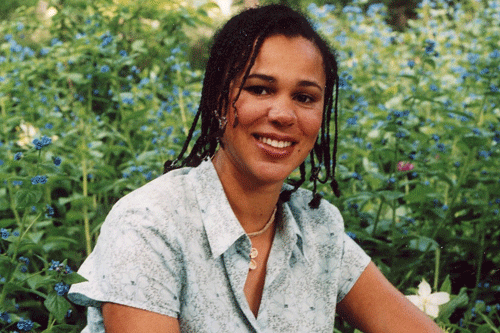 Nadia Hussian - British chef 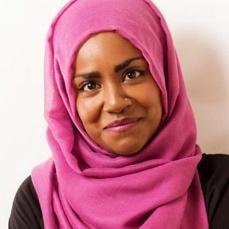 Jaimie Oliver - British Chef Michael Caines - British Chef. Arctic explorers incl Matthew henson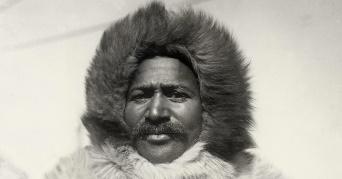 First women - Ingrid Christensen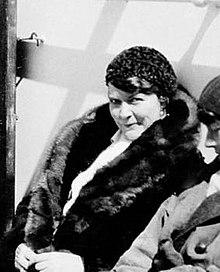 Climate change protestsValentina Tereshkova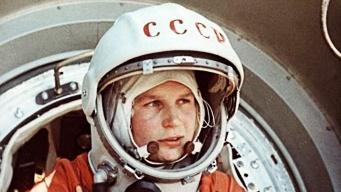 Mae Jemison 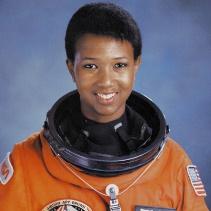 Tim Peake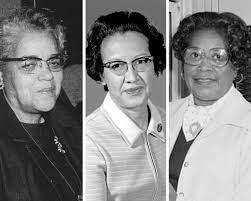 Dorothy Vaughan, Katherine Johnson and Mary Jackson – Nasa engineers Moon landings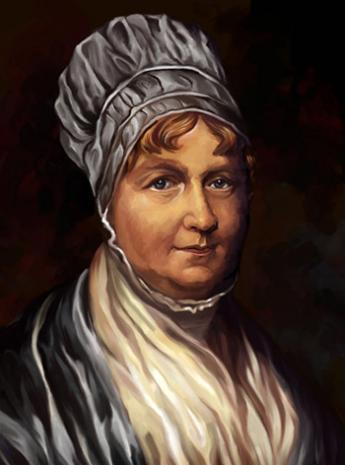 Elizabeth Fry – A campaigner (link to Magpie Close) Magpie Park- work house fire  etc- Local history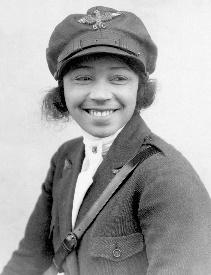 Bessie Coleman – First African-American female pilot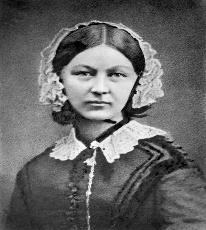 Florence Nightingale – a nurse and social reformerHow has the local area changed?Local walk- how is the High Street changing?Compare to old photos. (Using historical sources)Greta Thurnburg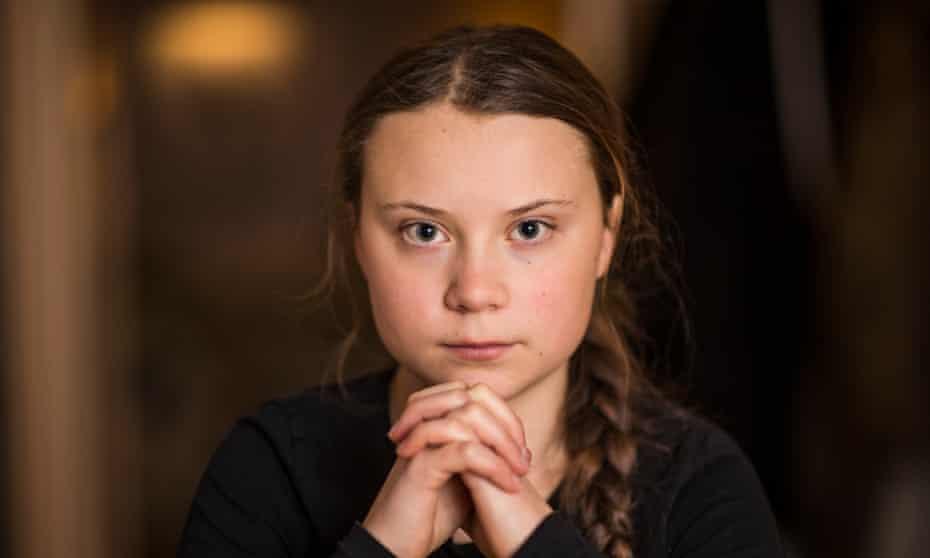 David Attenborough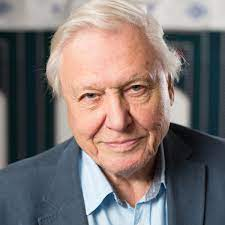 Grace Darling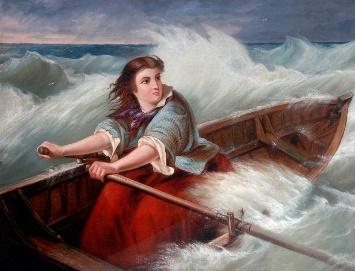 Olympics (2012- 2020) Athletes- local heroes Christine Ohuruogu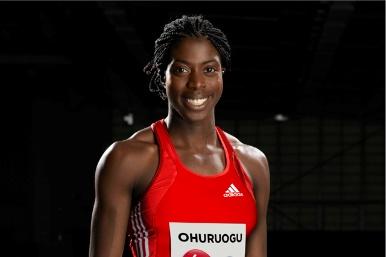 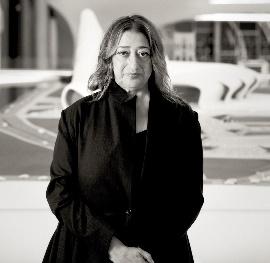 Zaha Hadid – ArchitectPEOPLEEVENTS- LOCALEVENTS- NATIONAL/ INTERNATIONALJuliet Sargeant - British Garden Designer Nadia Hussian - British chef Jaimie Oliver - British Chef Michael Caines - British Chef. Arctic explorers incl Matthew hensonFirst women - Ingrid ChristensenClimate change protestsValentina TereshkovaMae Jemison Tim PeakeDorothy Vaughan, Katherine Johnson and Mary Jackson – Nasa engineers Moon landingsElizabeth Fry – A campaigner (link to Magpie Close) Magpie Park- work house fire  etc- Local historyBessie Coleman – First African-American female pilotFlorence Nightingale – a nurse and social reformerHow has the local area changed?Local walk- how is the High Street changing?Compare to old photos. (Using historical sources)Greta ThurnburgDavid AttenboroughGrace DarlingOlympics (2012- 2020) Athletes- local heroes Christine OhuruoguZaha Hadid – ArchitectPEOPLEEVENTS- LOCALEVENTS- NATIONAL/ INTERNATIONALJuliet Sargeant - British Garden Designer Nadia Hussian - British chef Jaimie Oliver - British Chef Michael Caines - British Chef. Arctic explorers incl Matthew hensonFirst women - Ingrid ChristensenClimate change protestsValentina TereshkovaMae Jemison Tim PeakeDorothy Vaughan, Katherine Johnson and Mary Jackson – Nasa engineers Moon landingsElizabeth Fry – A campaigner (link to Magpie Close) Magpie Park- work house fire  etc- Local historyBessie Coleman – First African-American female pilotFlorence Nightingale – a nurse and social reformerHow has the local area changed?Local walk- how is the High Street changing?Compare to old photos. (Using historical sources)Greta ThurnburgDavid AttenboroughGrace DarlingOlympics (2012- 2020) Athletes- local heroes Christine OhuruoguZaha Hadid – ArchitectGEOGMaps and mapping Woods and forestsMaps with keys and compass points Seasonal change- summer- autumnHabitats in different parts of the world Home - Forest Gate Locate places, including oceans and continents using maps and atlasesCompass directions (N/S/E/W)Impact on forests - deforestation Daily weather- data handlingClimate changeUse and understand aerial photos and mapsEarth from spaceAerial photos of local areaGoogle earthUse aerial photos  and a plan to recognise landmarks and physical featuresSeasonal change- winterSense of where we live- investigate local placesLondonName, locate and identify characteristics of the 4 countries of the UK, their capital cities and surrounding seasSpring Sense of far away places and how they differOceans & seas ClimateUse geographical vocab- Impact of humans on the environmentWeather in different locations studied Climate changeSense of far away places and how they differOceans & seas ClimateGEOGMaps and mapping Woods and forestsMaps with keys and compass points Seasonal change- summer- autumnHabitats in different parts of the world Home - Forest Gate Locate places, including oceans and continents using maps and atlasesCompass directions (N/S/E/W)Impact on forests - deforestation Daily weather- data handlingClimate changeUse and understand aerial photos and mapsEarth from spaceAerial photos of local areaGoogle earthUse aerial photos  and a plan to recognise landmarks and physical featuresSeasonal change- winterSense of where we live- investigate local placesLondonName, locate and identify characteristics of the 4 countries of the UK, their capital cities and surrounding seasSpring Sense of far away places and how they differOceans & seas ClimateUse geographical vocab- Impact of humans on the environmentWeather in different locations studied Climate changeSense of far away places and how they differOceans & seas ClimateGEOGMaps and mapping Woods and forestsMaps with keys and compass points Seasonal change- summer- autumnHabitats in different parts of the world Home - Forest Gate Locate places, including oceans and continents using maps and atlasesCompass directions (N/S/E/W)Impact on forests - deforestation Daily weather- data handlingClimate changeUse and understand aerial photos and mapsEarth from spaceAerial photos of local areaGoogle earthUse aerial photos  and a plan to recognise landmarks and physical featuresSeasonal change- winterSense of where we live- investigate local placesLondonName, locate and identify characteristics of the 4 countries of the UK, their capital cities and surrounding seasSpring Sense of far away places and how they differOceans & seas ClimateUse geographical vocab- Impact of humans on the environmentWeather in different locations studied Climate changeSense of far away places and how they differOceans & seas ClimateGEOGMaps and mapping Woods and forestsMaps with keys and compass points Seasonal change- summer- autumnHabitats in different parts of the world Home - Forest Gate Locate places, including oceans and continents using maps and atlasesCompass directions (N/S/E/W)Impact on forests - deforestation Daily weather- data handlingClimate changeUse and understand aerial photos and mapsEarth from spaceAerial photos of local areaGoogle earthUse aerial photos  and a plan to recognise landmarks and physical featuresSeasonal change- winterSense of where we live- investigate local placesLondonName, locate and identify characteristics of the 4 countries of the UK, their capital cities and surrounding seasSpring Sense of far away places and how they differOceans & seas ClimateUse geographical vocab- Impact of humans on the environmentWeather in different locations studied Climate changeSense of far away places and how they differOceans & seas ClimateGEOGMaps and mapping Woods and forestsMaps with keys and compass points Seasonal change- summer- autumnHabitats in different parts of the world Home - Forest Gate Locate places, including oceans and continents using maps and atlasesCompass directions (N/S/E/W)Impact on forests - deforestation Daily weather- data handlingClimate changeUse and understand aerial photos and mapsEarth from spaceAerial photos of local areaGoogle earthUse aerial photos  and a plan to recognise landmarks and physical featuresSeasonal change- winterSense of where we live- investigate local placesLondonName, locate and identify characteristics of the 4 countries of the UK, their capital cities and surrounding seasSpring Sense of far away places and how they differOceans & seas ClimateUse geographical vocab- Impact of humans on the environmentWeather in different locations studied Climate changeSense of far away places and how they differOceans & seas ClimateGEOGMaps and mapping Woods and forestsMaps with keys and compass points Seasonal change- summer- autumnHabitats in different parts of the world Home - Forest Gate Locate places, including oceans and continents using maps and atlasesCompass directions (N/S/E/W)Impact on forests - deforestation Daily weather- data handlingClimate changeUse and understand aerial photos and mapsEarth from spaceAerial photos of local areaGoogle earthUse aerial photos  and a plan to recognise landmarks and physical featuresSeasonal change- winterSense of where we live- investigate local placesLondonName, locate and identify characteristics of the 4 countries of the UK, their capital cities and surrounding seasSpring Sense of far away places and how they differOceans & seas ClimateUse geographical vocab- Impact of humans on the environmentWeather in different locations studied Climate changeSense of far away places and how they differOceans & seas ClimateARTObservational drawing/ painting of vegetablesWatercolour paint Observational drawing of vegetablesBook MarksRunning stitch Matisse- leaf cuts 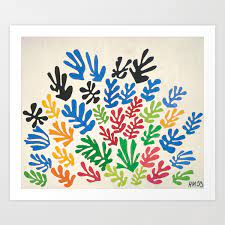 Van Gogh Starry Night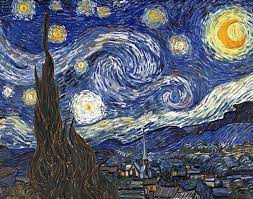 Explore lines and patterns Clay aliens Alien finger puppets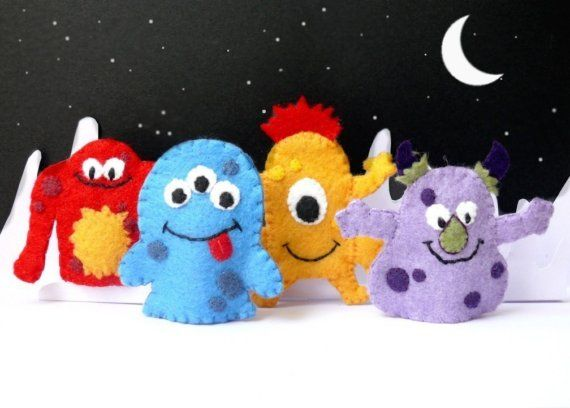 J S Lowry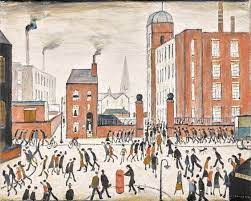 Watercolour paintingsObservational drawings of moths -Improving and redrafting (charcoal) John Kindness - Big Blue Fish (Belfast) Observational drawings of fish Watercolour fish Recycled sculptures in the style of Phyllida Barlow 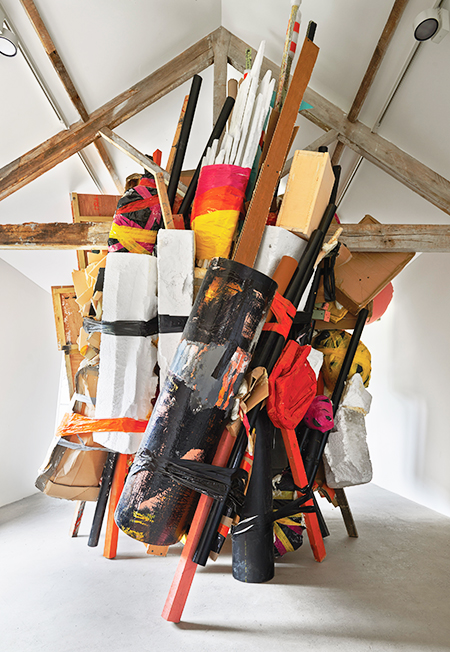 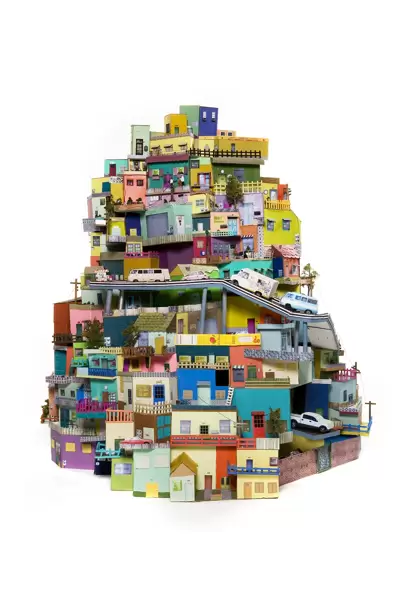 Shoe box city Design and make a magic carpet 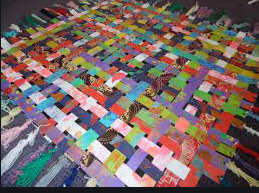 Weaving ARTObservational drawing/ painting of vegetablesWatercolour paint Observational drawing of vegetablesBook MarksRunning stitch Matisse- leaf cuts Van Gogh Starry NightExplore lines and patterns Clay aliens Alien finger puppetsJ S LowryWatercolour paintingsObservational drawings of moths -Improving and redrafting (charcoal) John Kindness - Big Blue Fish (Belfast) Observational drawings of fish Watercolour fish Recycled sculptures in the style of Phyllida Barlow Shoe box city Design and make a magic carpet Weaving ARTObservational drawing/ painting of vegetablesWatercolour paint Observational drawing of vegetablesBook MarksRunning stitch Matisse- leaf cuts Van Gogh Starry NightExplore lines and patterns Clay aliens Alien finger puppetsJ S LowryWatercolour paintingsObservational drawings of moths -Improving and redrafting (charcoal) John Kindness - Big Blue Fish (Belfast) Observational drawings of fish Watercolour fish Recycled sculptures in the style of Phyllida Barlow Shoe box city Design and make a magic carpet Weaving ARTObservational drawing/ painting of vegetablesWatercolour paint Observational drawing of vegetablesBook MarksRunning stitch Matisse- leaf cuts Van Gogh Starry NightExplore lines and patterns Clay aliens Alien finger puppetsJ S LowryWatercolour paintingsObservational drawings of moths -Improving and redrafting (charcoal) John Kindness - Big Blue Fish (Belfast) Observational drawings of fish Watercolour fish Recycled sculptures in the style of Phyllida Barlow Shoe box city Design and make a magic carpet Weaving ARTObservational drawing/ painting of vegetablesWatercolour paint Observational drawing of vegetablesBook MarksRunning stitch Matisse- leaf cuts Van Gogh Starry NightExplore lines and patterns Clay aliens Alien finger puppetsJ S LowryWatercolour paintingsObservational drawings of moths -Improving and redrafting (charcoal) John Kindness - Big Blue Fish (Belfast) Observational drawings of fish Watercolour fish Recycled sculptures in the style of Phyllida Barlow Shoe box city Design and make a magic carpet Weaving ARTObservational drawing/ painting of vegetablesWatercolour paint Observational drawing of vegetablesBook MarksRunning stitch Matisse- leaf cuts Van Gogh Starry NightExplore lines and patterns Clay aliens Alien finger puppetsJ S LowryWatercolour paintingsObservational drawings of moths -Improving and redrafting (charcoal) John Kindness - Big Blue Fish (Belfast) Observational drawings of fish Watercolour fish Recycled sculptures in the style of Phyllida Barlow Shoe box city Design and make a magic carpet Weaving D TJoining materials- sewing design a book mark Moon BuggiesBug hotel / bird boxExplore and use mechanisms. ComputingREWhy did Jesus tell stories? 		Why are different books special for different people? Forgiveness: What does it mean to say sorry? Why is Easter important to Christians? 	How does special food and fasting help people in their faith? (all religions)Where did the world come from and how should we look after it?